Publicado en Canarias el 04/09/2018 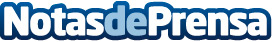 La producción del gofio se moderniza y se adapta a los nuevos tiempos sin perder su esencia El gofio, uno de los productos más populares de Canarias, ya se consume en países como Estados Unidos y JapónDatos de contacto:AliciaNota de prensa publicada en: https://www.notasdeprensa.es/la-produccion-del-gofio-se-moderniza-y-se Categorias: Gastronomía Canarias Industria Alimentaria Consumo http://www.notasdeprensa.es